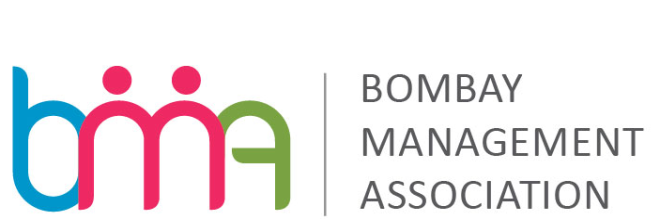 WORKSHOP ON HR ANALYTICSOn 29th April, 2015Registration FormOrganization Name & Address ____________________________________________________________________Name of Contact Person ________________________________ Contact Number:__________________________